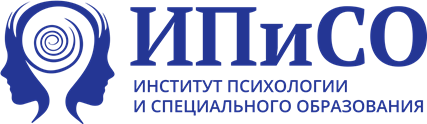 АВТОНОМНАЯ НЕКОММЕРЧЕСКАЯ ОРГАНИЗАЦИЯДОПОЛНИТЕЛЬНОГО ПРОФЕССИОНАЛЬНОГО ОБРАЗОВАНИЯ«ИНСТИТУТ ПСИХОЛОГИИ И СПЕЦИАЛЬНОГО ОБРАЗОВАНИЯ»УТВЕРЖДЕНО Протоколом Общего Собрания Учредителей АНО ДПО «ИПИСО» № 8 от «30» декабря 2021 годаПЛАН ФИНАНСОВО-ХОЗЯЙСТВЕННОЙ ДЕЯТЕЛЬНОСТИ АНО ДПО «ИПИСО» на 2022 годУчетные данные образовательной организацииНаименование организации: Автономная некоммерческая организация дополнительного профессионального образования «Институт психологии и специального образования»полное: Автономная некоммерческая организация дополнительного профессионального образования "ИНСТИТУТ ПСИХОЛОГИИ И СПЕЦИАЛЬНОГО ОБРАЗОВАНИЯ"сокращенное: АНО ДПО «ИПИСО»Адрес объекта: 115093, г. Москва, ул. Б. Серпуховская, дом 44 (помещения 403; 413)Реквизиты:ИНН: 7724419455 / КПП: 772401001Расчетный счет№ 40703810010500000666Название банка:ТОЧКА ПАО БАНКА «ФК ОТКРЫТИЕ»БИК:044525999Город:МОСКВАКорр. счет:301018108452500009991.ВведениеПлан финансово-хозяйственной деятельности АНО ДПО «ИПИСО» (далее Организация) является основанием для осуществления финансовой деятельности на 2022 год. АНО ДПО «ИПИСО» не является получателем субсидий на выполнение государственного (муниципального) задания, целевых субсидий, а также бюджетных инвестиций. В связи с этим, все финансовые показатели в Плане финансово-хозяйственной деятельности, отражаются по деятельности от оказания платных образовательных услуг, в соответствии с Уставом.2.Сведения о деятельности2.1. Цели деятельности: в соответствии с Уставом Организация создана для предоставления услуг дополнительного образования взрослых, дополнительного профессионального образования, профессионального обучения. Предоставление услуг в сфере дополнительного профессионального образования, осуществляемое посредством реализации дополнительных профессиональных программ (программ повышения квалификации).2.2. Организация вправе осуществлять деятельность по оказанию дополнительных образовательных услуг, организовывать методическую работу, направленную на совершенствование программ обучения, содержания, форм и методов работы, том числе организуя и проводя конференции, семинары, деловые встречи и игры и т.п.2.3. Услуги осуществляются на платной основе.2.4. Общая балансовая стоимость недвижимого имущества на дату составления Плана: на балансе отсутствует.2.5. Особо ценное имущество, балансовая стоимость которого составляет более 500 тыс.рублей: на балансе отсутствует.3.Плановые показатели по поступлениям и выплатам на 2022 год4.Перспективы развитияПовышение качества оказываемых образовательных услуг, повышение конкурентоспособности на рынке услуг, повышение статуса образовательного учреждения, возможность эффективного и целесообразного использования инновационных технологий, повышение эффективности использования ресурсов при осуществлении образовательной деятельности.Наименование показателяСумма (тыс.руб)Остаток средств на начало года929000Доходы:Доходы:Планируемые поступления денежных средств от учредителей400000ИТОГО400000Расходы: Расходы: Планируемые выплаты, всего:1 023 600В том числе:Оплата труда250000Налоги ФОТ75000Арендная плата 585600Обслуживание пожарной сигнализации78000Приобретение оборудования25000Прочие расходы10000